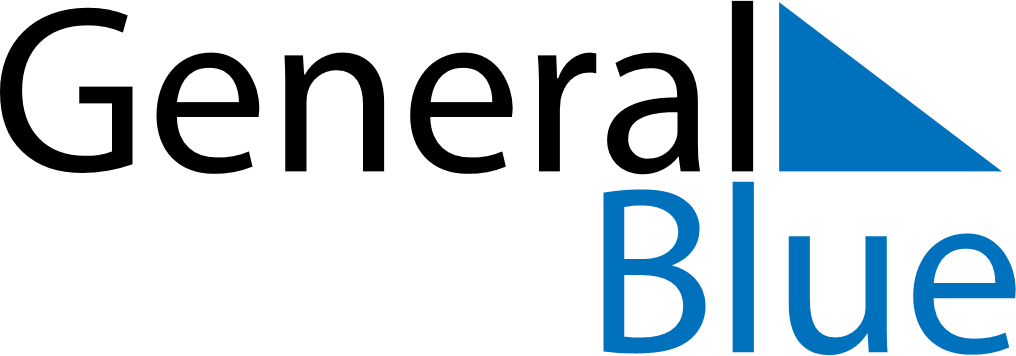 March 2019March 2019March 2019March 2019HaitiHaitiHaitiSundayMondayTuesdayWednesdayThursdayFridayFridaySaturday11234567889Lundi GrasMardi GrasAsh Wednesday10111213141515161718192021222223242526272829293031